Выписка из отчета ЦДО об организации районных, городских мероприятий силами ЦДО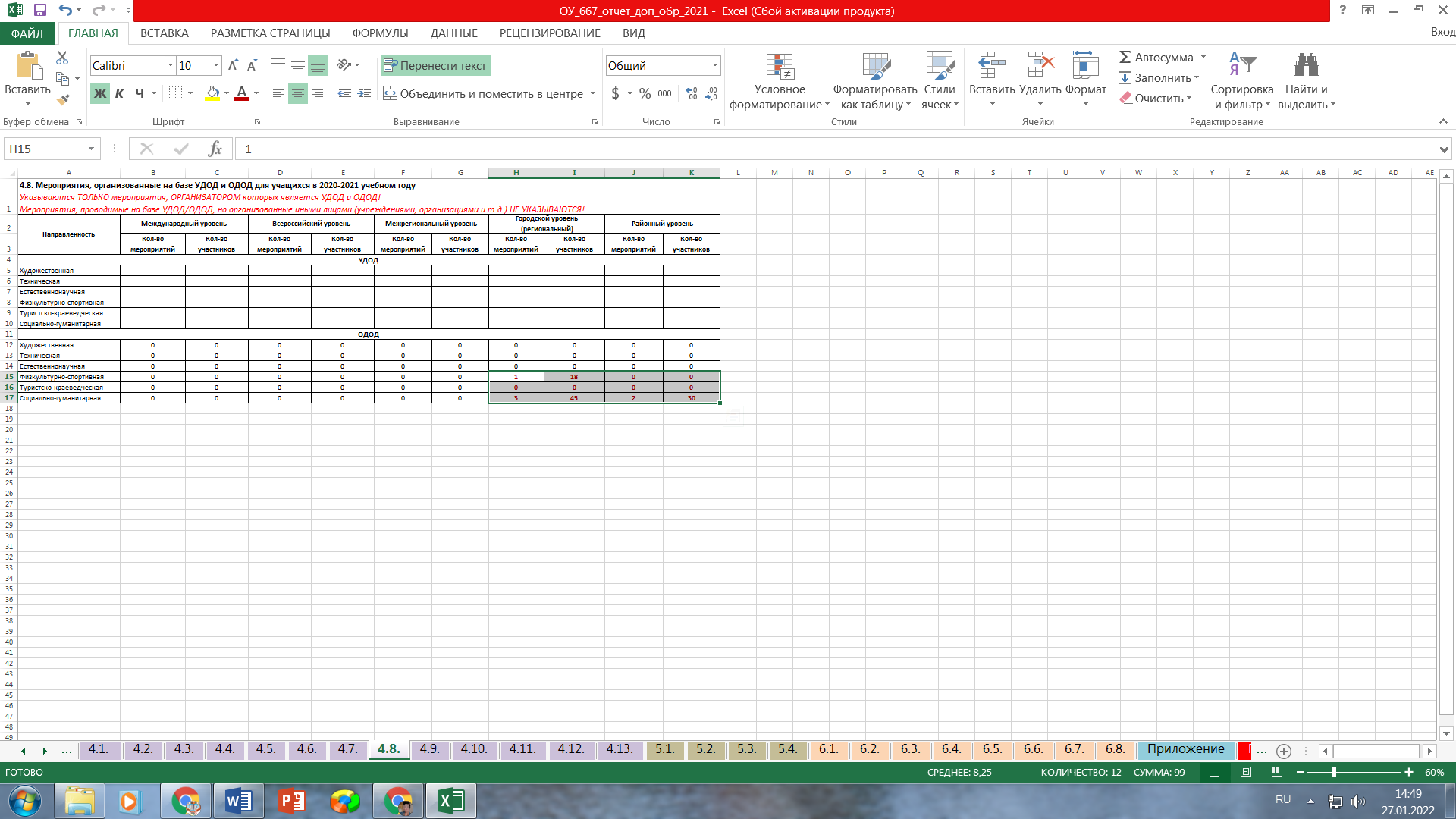 